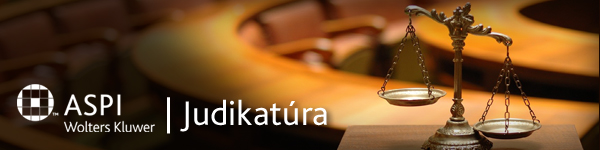 Automatizovaný systém právnych informácií je najpoužívanejší, moderný a komplexný systém poskytujúci užívateľovi rýchlu orientáciu pri práci s právnymi normami. Dôraz je kladený na správne vzťahy medzi jednotlivými predpismi a na doplnenie informácií o relevantnú literatúru a judikatúru. Knižnicu systému ASPI tvorí viac ako 3,7 milióna dokumentov. Systém obsahuje viac ako 65 500 predpisov v rekonštruovanom znení od roku 1918, viac ako 1 651 000 rozhodnutí, ktorých vybrané rozhodnutia sú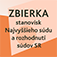 8/2015
Spoločné stanovisko občianskoprávneho kolégia Najvyššieho súdu Slovenskej republiky a obchodnoprávneho kolégia Najvyššieho súdu Slovenskej republiky zo dňa 20. októbra 2015 k prípustnosti mimoriadneho dovolania v zmysle § 243e až § 243j Občianskeho súdneho poriadku
Spoločné stanovisko občianskoprávneho kolégia Najvyššieho súdu Slovenskej republiky a obchodnoprávneho kolégia Najvyššieho súdu Slovenskej republiky zo dňa 20. októbra 2015 k postupu súdov nižšieho stupňa vo veciach návrhov s uplatneným právom zo zmenky vo vzťahu k ochrane spotrebiteľa9/2015Stanovisko trestnoprávneho kolégia Najvyššieho súdu Slovenskej republiky z 29. septembra 2015 na zjednotenie výkladu a aplikácie ustanovenia § 371 ods. 1 písm. g/ Trestného poriadku (Tpj 62/2015)10/2015
Verejné obstarávanie - priame rokovacie konanie (2 Sžf 37/2012)Poskytovanie informácií z operatívno-pátracej činnosti orgánov činných v trestnom konaní (3 Sži 16/2014)Oboznámenie účastníka konania s dôkazmi vykonanými odvolacím správnym orgánom (3 Sžo 56/2014)Dopravný priestupok - predbežná otázka (3 Sžo 96/2015)Aplikačná prednosť Aarhuského dohovoru - právo na prístup k informáciám o životnom prostredí (3 Sži 22/2014)Nedodanie záznamu vysielania v požadovanej kvalite (3 Sž 16/2014)Konkretizácia vád v zistení skutkového stavu. Znalecký posudok (1 Sžd 4/2014)Príjmy a výdavky daňovníka nezriadeného na podnikanie (4 Sžf 12/2014)Pobyt cudzincov (10 Sža 13/2015)Zodpovednosť fyzickej osoby podnikateľa za správny delikt (8 Sžf 111/2013)Daňové konanie (8 Sžf 6 - 7/2014)Správne konanie, odstraňovanie nedostatkov podania (8 Sžo 41/2013)Stavebný pozemok (8 Sžf 5/2014)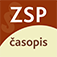 5/2015
Porušenie vodného zákona (8 Sžo 55/2014)Aktuálnosť dôkazných prostriedkov (1To 20/2010)Náležitosti výroku o zrušení skoršieho trestu pri ukladaní súhrnného trestu(23 To 7/2011)Rozhodovanie o väzbe po nadobudnutí právoplatnosti uznesenia, ktorým spolu s povolením obnovy konania bol zrušený výrok o vykonávanom treste odňatia slobody (2 Tost 26/2015)Trovy konania. Dôvody pre podanie dovolania (5 Obdo 41/2013)Dovolacie dôvody. Prípustnosť dovolania (5 Obdo 12/2013)Právo na zákonného sudcu (Plz. ÚS 2/2015)Medzitýmny rozsudok v konaní o vyporiadanie bezpodielového spoluvlastníctva manželov (4 Cdo 188/2013)Porušenie predkupného práva (3 Cdo 239/2012)Zastavenie exekúcie a zavinenie oprávneného (7 M Cdo 13/2011)Procesné dôsledky nedoručenia vyjadrenia k odvolaniu (3 Cdo 404/2015)6/2015Ohrozenie morálneho vývinu maloletých (4 Sž 24/2012)Všeobecne záväzné nariadenie (8 Svzn 1/2013)Páchanie "toho istého trestného činu" (pokračovací trestný čin). Výrok o uznaní cudzieho rozhodnutia (2 Urto 5/2015)Právo obvineného na reálny výkon práva na obhajobu (1 Tpo 31/2008)Predĺženie celkovej lehoty väzby v trestnom konaní (3 Ntv 1/2010)Oslobodenie od súdnych poplatkov - prípustnosť dovolania (5 Obdo 9/2013)Viazanosť súdu prvého stupňa právnym názorom odvolacieho súdu (5 Obo 2/2014)Zaplatenie a vrátenie súdneho poplatku (I. ÚS 766/2013)Výpoveď z nájmu bytu (4 Cdo 126/2013)Výkon rozhodnutia o výchove maloletých detí a povinnosť nariadiť pojednávanie (3 Cdo 517/2015)Rozhodovanie súdov o trovách súdneho exekútora (5 M Cdo 12/2004)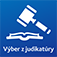 Jana Zemková, Ina Šingliarová
Judikatúra vo veciach verejného obstarávaniaĎalší výber judikatúry z nášho vydavateľstva obsahuje súdne rozhodnutia, ktoré sudcovia Najvyššieho súdu Slovenskej republiky vydali alebo použili ako interpretačné pomôcky pri súdnom prieskume zákonnosti rozhodnutí vo veciach týkajúcich sa zákona o verejnom obstarávaní. Základ tvoria rozsudky Najvyššieho súdu Slovenskej republiky, doplnkom sú uznesenia Ústavného súdu Slovenskej republiky. Všetky rozhodnutia sú krátené. Pridanou hodnotou výberu judikatúry je aj to, že na vybrané problémy autori upozorňujú v osobitnej poznámke. Judikatúra v Slovenskej republike plní funkciu presvedčovacieho precedensu a je použiteľná ako argumentačný nástroj. Posúdenie, či konkrétny prípad má prvky niektorého z judikovaných prípadov, je vecou konkrétnych okolností. Predmetný výber z judikatúry ako pomôcka pri aplikácii zákona o verejnom obstarávaní môže slúžiť širokej verejnosti, najmä uchádzačom, verejným obstarávateľom, obstarávateľom, osobám podľa § 7 zákona o verejnom obstarávaní a každému, kto sa na procese verejného obstarávania zúčastňuje.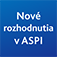 V mesiaci november a december bolo pridaných 1 558 rozhodnutí Najvyššieho súdu SR, 1 148 rozhodnutí Krajských súdov, 4 352 rozhodnutí Okresných súdov a 2 rozhodnutia Špecializovaného trestného súdu. V súčasnosti sa v ASPI nachádza 25 123 rozhodnutí Ústavného súdu SR, 44 626 rozhodnutí Najvyššieho súdu SR a viac ako 1 588 000 rozhodnutí nižších súdov.